Faculty Senate Action held via unanimous consent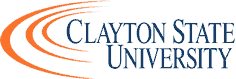 December 13-14, 2021Approval of Actions from November 12th UCC meeting, as posted in Teams.  Motion duly passed by unanimous consent.Minutes Recorded by Larry Menter, Secretary